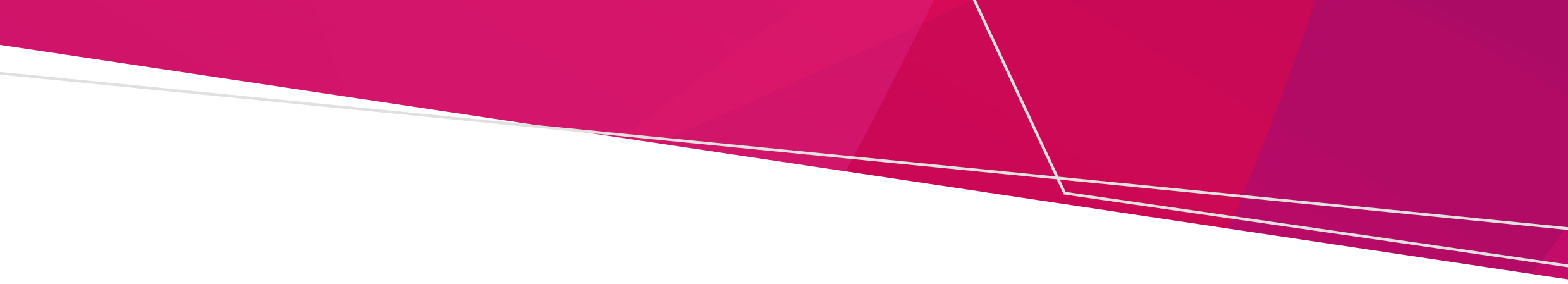 How do I obtain a refund? In order to obtain a refund you must make an application to the Department. You may do this by completing the online refund form which can be found on the Pest control forms page You are required to provide proof of any payment/s in support of your application.A decision to issue a refund will be based on this policy.	Refused or withdrawn applicationsThe Department will fully refund the fee for an application that is refused or withdrawn prior to the issue of the licence. Surrender a licenceOnce a licence has been issued, no refunds will be granted regardless of whether the reason for the licence ceases during the term of the licence. Surrendering a licence to the Department does not entitle the holder to a refund.  Over-paymentsThe Department will refund in full any over-payment.Minimum refund amountThe Department is unable to process refunds amounting to less than $2.To whom will the refund be issued? Where approved, refunds will be issued to the individual or company proven to have made the payment. How will the refund be issued?Where bank details are provided on the online application form, refunds will be issued by EFT.How long will it take for a refund to be issued?Refunds can take up to 60 days to be issued following receipt of a completed application.How long do I have to make an application for refund?The Department will accept applications for a refund up to 12 months after the date of payment.Refund policyPesticide Safety To receive this document in another format, phone 1300 767 469, using the National Relay Service 13 36 77 if required, or email pesticide safety (Health) pesticidesafety@health.vic.gov.au . Authorised and published by the Victorian Government, 1 Treasury Place, Melbourne.© State of Victoria, Australia, Department of Health, September 2022.Available at Pest control forms page on the Health.vic website <https://www.health.vic.gov.au/public-health/environmental-health/pesticide-use-and-pest-control/pest-control-forms>